БИЗНЕС-ПЛАНоказания услуг создания видеоконтента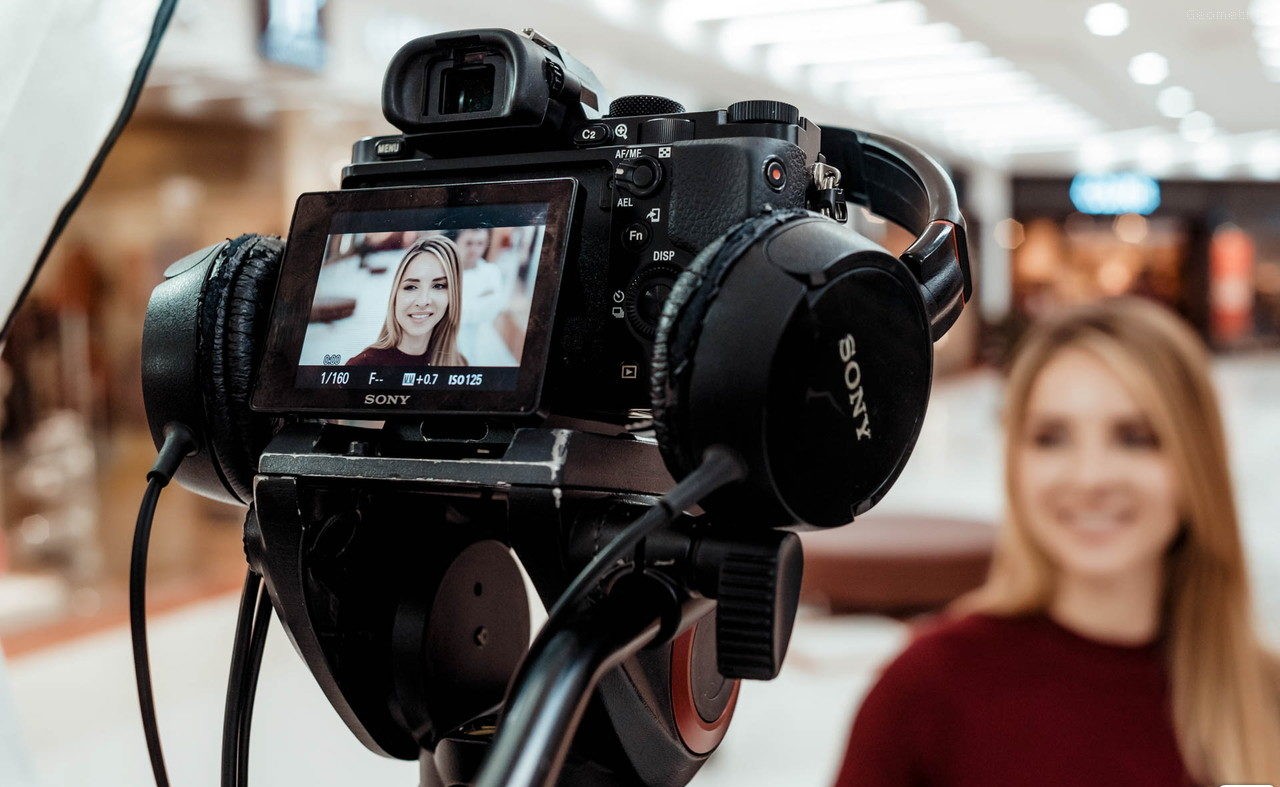 2021ОГЛАВЛЕНИЕРЕЗЮМЕ ЗАЯВИТЕЛЯ	3АКТУАЛЬНОСТЬ И РЫНОК	4МИССИЯ, ЦЕЛЬ, ЗАДАЧИ	5РЕЗЮМЕ ПРОЕКТА	6ПРОИЗВОДСТВЕННЫЙ ПЛАН	7МАРКЕТИНГ-ПЛАН	8КАЛЕНДАРНЫЙ ПЛАН	9АНАЛИЗ РИСКОВ	9ФИНАНСОВЫЙ ПЛАН	10Таблица № 1. Прайс-листы цен по рынку для приобретения основных средств для   оказания услуг создания видеоконтента	11-13Таблица № 2. Обоснование и технические характеристики выбранных вариантов основного оборудования для оказания услуг создания
видеоконтента	14-17Смета для приобретения основного оборудования для оказания услуг создания видеоконтента	18ПРИЛОЖЕНИЕ	19-231. РЕЗЮМЕ ЗАЯВИТЕЛЯНазвание предприятия: Студия ногтевого сервиса Индивидуальный предприниматель …Адрес ведения деятельности:  …………….Руководитель предприятия:2. АКТУАЛЬНОСТЬ И РЫНОКДанный бизнес-план рассматривает возможность организации услуг по видеосъемке для индивидуальных и корпоративных клиентов. Стремительное развитие видеотехники привело к тому, что большее количество людей хочет запечатлеть важные моменты своей жизни на память. Как правило, за счет популяризации такого направления услуги видеомонтажа стали пользоваться огромным спросом.Качественные приложения позволяют совершать самые разные манипуляции с видеоматериалом. Если же речь идет о профессиональной программе, то с ее помощью можно добиться синхронизации изображения и звука. Поделить отснятый материал на фрагменты, а потом смонтировать в цельный фильм. Но только профессионал может это сделать более качественно и быстро.Рынок данных услуг обладает постоянным спросом, как со стороны физических лиц, так и со стороны коммерческих организаций. Клиенты все чаще  прибегают к услугам сторонних организаций для проведения работ по фото и видеосъемке, в надежде получить на выходе профессионально отснятый материал. Так, любительская фото и видеохроника постепенно перешла в ранг искусства и серьезного бизнеса.Коммерческая привлекательность данной отрасли заключается в том, что деятельность на этом рынке является одной из самых рентабельных. В настоящее  время рынок услуг по созданию видеоконтента развивается достаточно высокими  темпами, так как видеоролики стали неотъемлемой частью жизни любой семьи, широко используются в рекламе и прессе.Целевая аудитория: молодые пары, блогеры, модели, самозанятые, владельцы малого и среднего бизнеса, в возрасте от 25 до 40 лет. Данной аудитории необходимо презентовать свои услуги, а также поддерживать имидж компании.3. МИССИЯ, ЦЕЛЬ, ЗАДАЧИМИССИЯ ПРОЕКТА: предоставить заказчикам профессиональные фото/видеосъемки.ЦЕЛЬ ПРОЕКТА: исследовать рынок видео и фотосъемок, провести конкурентный анализ, выработать стратегии по внедрению на рынок услуг.ЗАДАЧИ ПРОЕКТА:Получение выплаты по социальному контракту на основные средства;Приобретение современной техники для оказания услуг фото/видеосъемок;Установка и настройка оборудования для оказания услуг видеомонтажа;Приобретение и установка необходимых программ;Начало оказания услуг фото/видеосъемок.4. РЕЗЮМЕ ПРОЕКТАСредства социального контракта планирую потратить на покупку современной техники для своей работы для оказания качественных и высококонкурентных услуг  клиентам. Планирую приобретение следующих позиций: ноутбук, видеокамера, беспроводная мышь, наушники, рюкзак для ноутбука и камеры.Проведен сравнительный анализ цен на необходимое оборудование. Данные приведены в Таблице № 1. В Таблице № 2 приведено обоснование выбранных вариантов техники. Из выбранных вариантов составлена смета.5. ПРОИЗВОДСТВЕННЫЙ ПЛАНПрайс-лист на услуги фото/видеосъемки, которые  планирую оказывать в рамках своего проекта:План продаж на месяц:Расходы в месяц:Планируемая выручка в месяц – 62 500 руб. Планируемые затраты в месяц – 25 500 руб. НПД средний – 2 187,5 руб.Планируемая прибыль в месяц – 34 812, 5 руб.6. МАРКЕТИНГ-ПЛАНСвои услуги  планирую продвигать в социальных сетях и участии в некоммерческих проектах. Для продвижения своих услуг в сети Интернет буду        пользоваться инструментами SMM (Social mediamarketing), настрою таргетированную рекламу в социальных сетях Facebook и Instagram.Предполагается активная раскрутка странички в социальных сетях: съёмки сторис, размещение фото и видео-контента об услугах, рассказ о них и другие активности в социальных сетях. Для самозанятых очень важно активно вести свои социальные сети и создавать интересный уникальный контент.Сейчас одним из трендов является создание контента клиентами. Вместо того, чтобы производить контент самостоятельно, я буду призывать своих подписчиков создавать его. Я планирую оказывать свои услуги качественно, так чтобы покупателям хотелось выложить информацию о моих услугах в сторис или поделиться с друзьями в посте. Я буду оказывать услуги таким образом, чтобы о них хотелось рассказать с упоминанием меня. Такой контент бесплатен, к тому же, он служит рекомендацией от знакомых, которой доверяют больше, чем рекламному контенту. Важно, чтобы такие сообщения пользователи производили органично, а не с помощью конкурсов.Также важно не забывать и об адаптации всего контента для мобильных устройств (телефоны, планшеты). Уже сейчас большинство контента пользователи получают не с ПК, а с экранов гаджетов, и в дальнейшем эта цифра будет только расти. Поэтому показ информации все больше адаптируется под вертикальное воспроизведение.Я планирую снимать много видеороликов о своих услугах для привлечения новых клиентов и для поддержания интереса для уже сложившейся клиентской базы. Видео лучше текстов, сейчас видео – самый эффективный медиа формат для продвижения. Даже самые сложные темы можно объяснить с помощью видео.Взять для примера тренды в видео для Инстаграм — там огромную популярность получили объясняющие ролики с титрами. Для этого снимается видео и обрабатывается в специальных программах. Информация, сопровождаемая видео, воспринимается намного лучше.7. КАЛЕНДАРНЫЙ ПЛАН8. АНАЛИЗ РИСКОВ9. ФИНАНСОВЫЙ ПЛАНПриобретение техники для оказания услуг населения я планирую после получения выплаты по социальному контракту. Планирую собственные вложения из ранее накопленных средств в размере 560 руб. Планирую работать из дома. Я планирую получать ежемесячную прибыль от своей деятельности в размере 34 864 руб. Данная деятельность поможет мне улучшить мое материальное положение в короткие сроки и окупить вложения за 7 месяцев.Я проанализировал и проработала риски. Считаю, что мой бизнес-план является актуальным, а приобретение техники обоснованной. Моя деятельность требует небольших вложений только на оборудование и является низкорискованным проектом по причине большого спроса на услуги моей деятельности на рынке.Таблица № 1. Прайс-листы цен по рынку для приобретения основных средств для оказания услуг создания видеоконтентаТаблица № 2. Обоснование и технические характеристики выбранных вариантов основного оборудования для оказания услуг создания видеоконтентаСмета для приобретения основного оборудования для оказания услуг создания видеоконтента 	/                                          /ПРИЛОЖЕНИЕ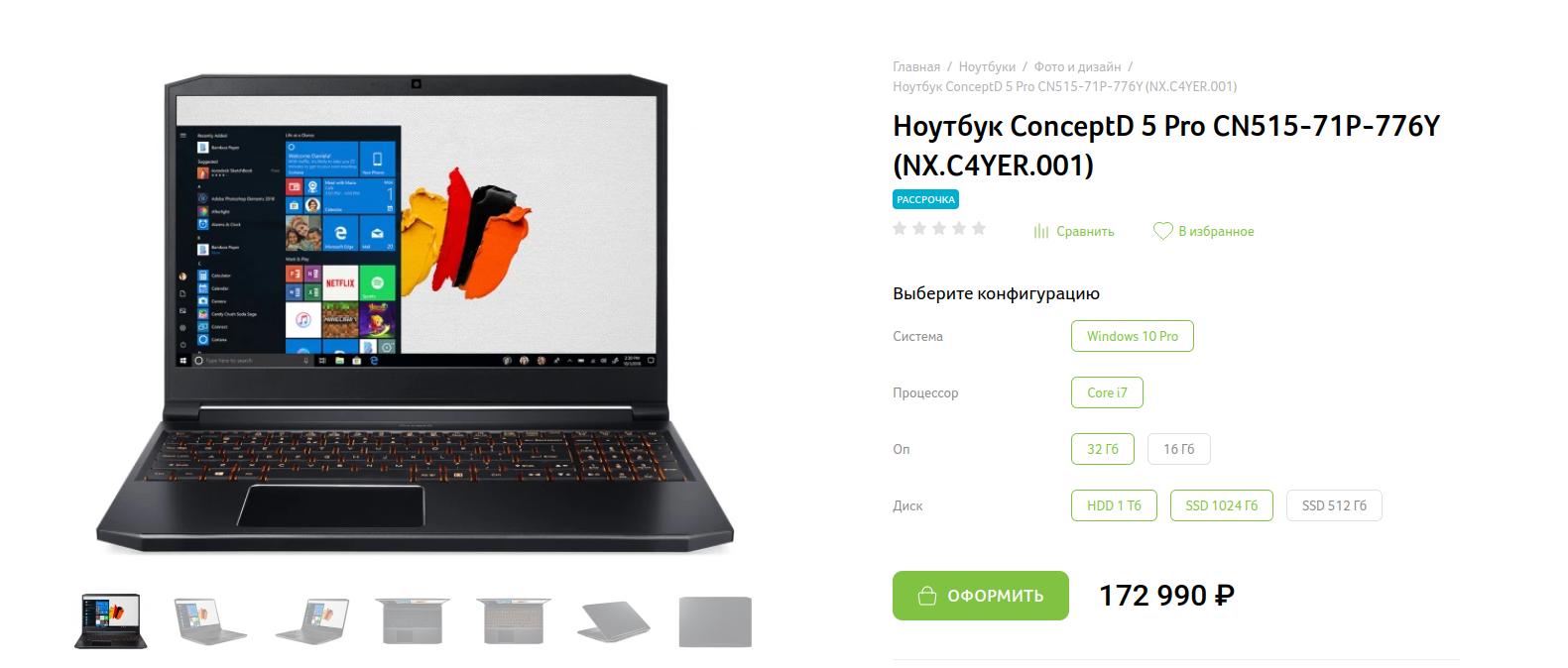 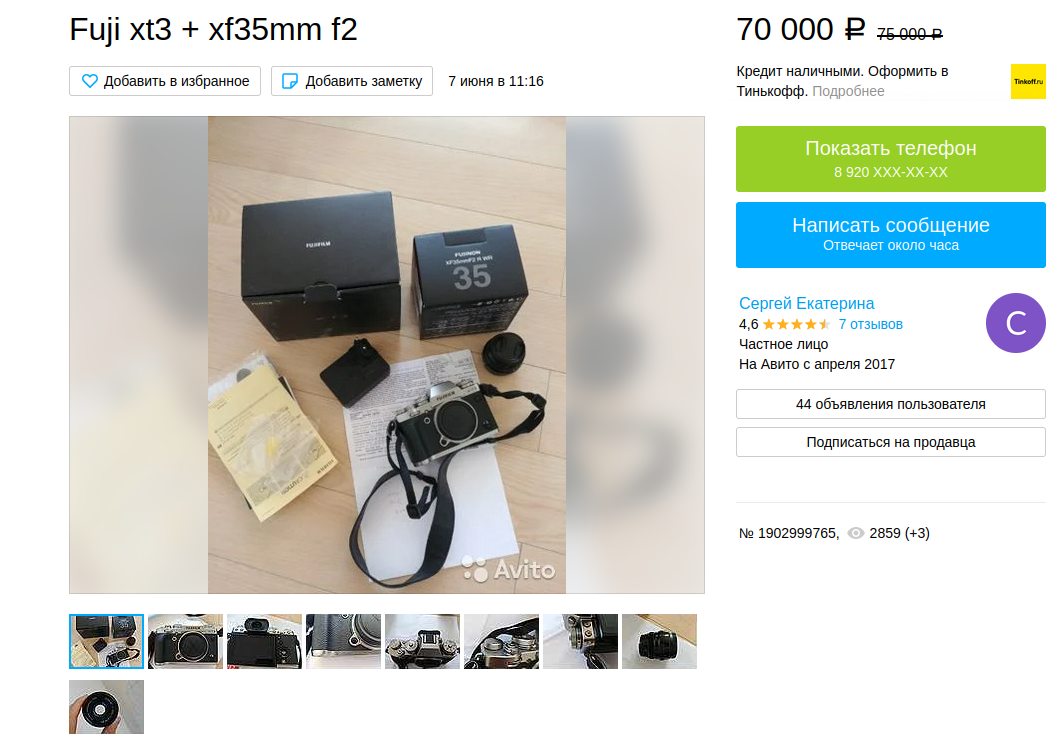 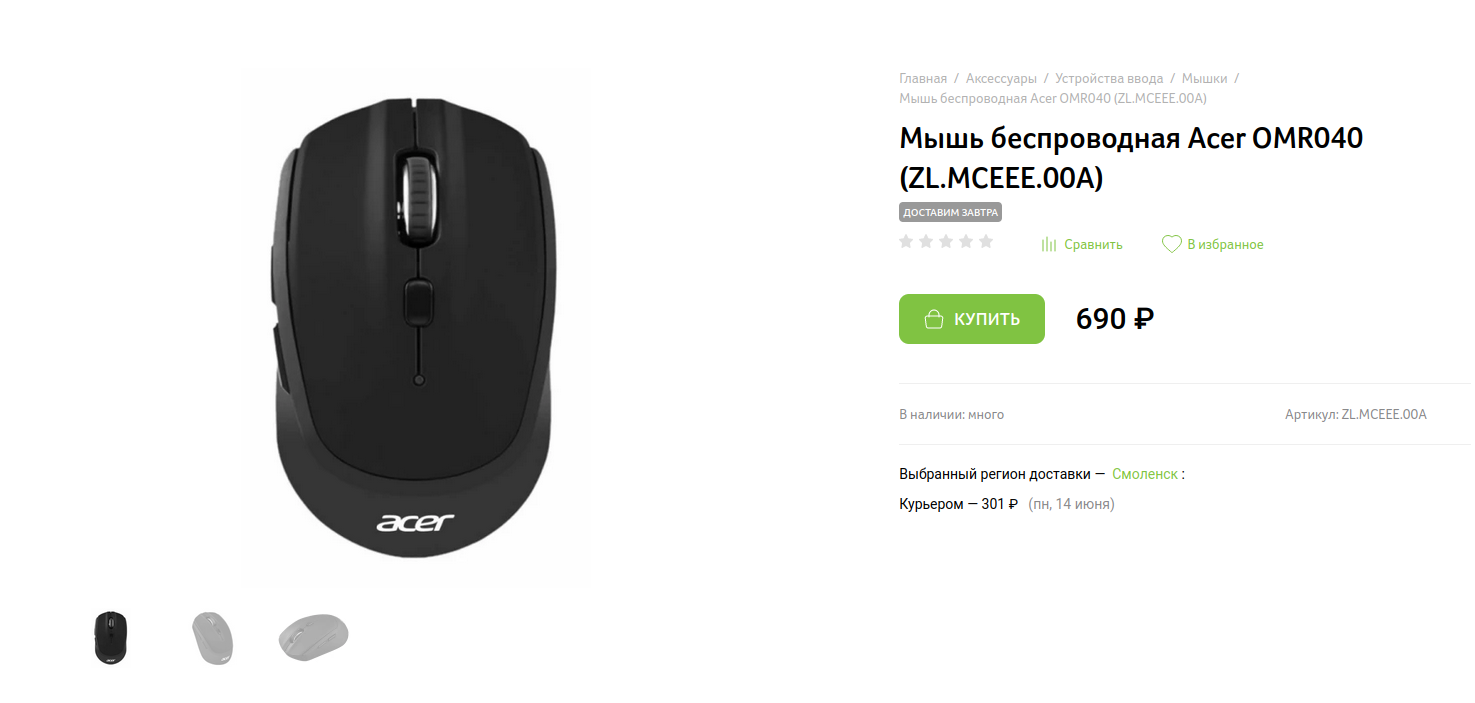 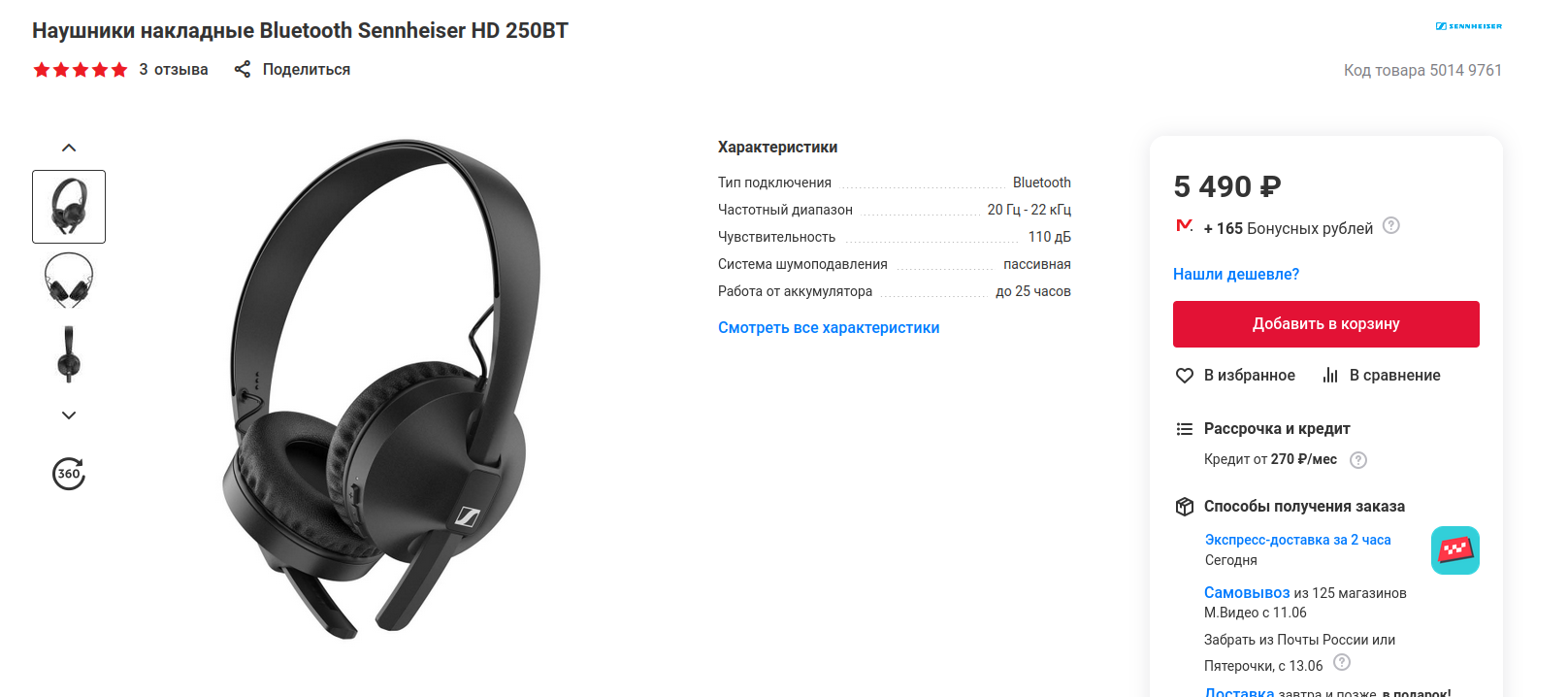 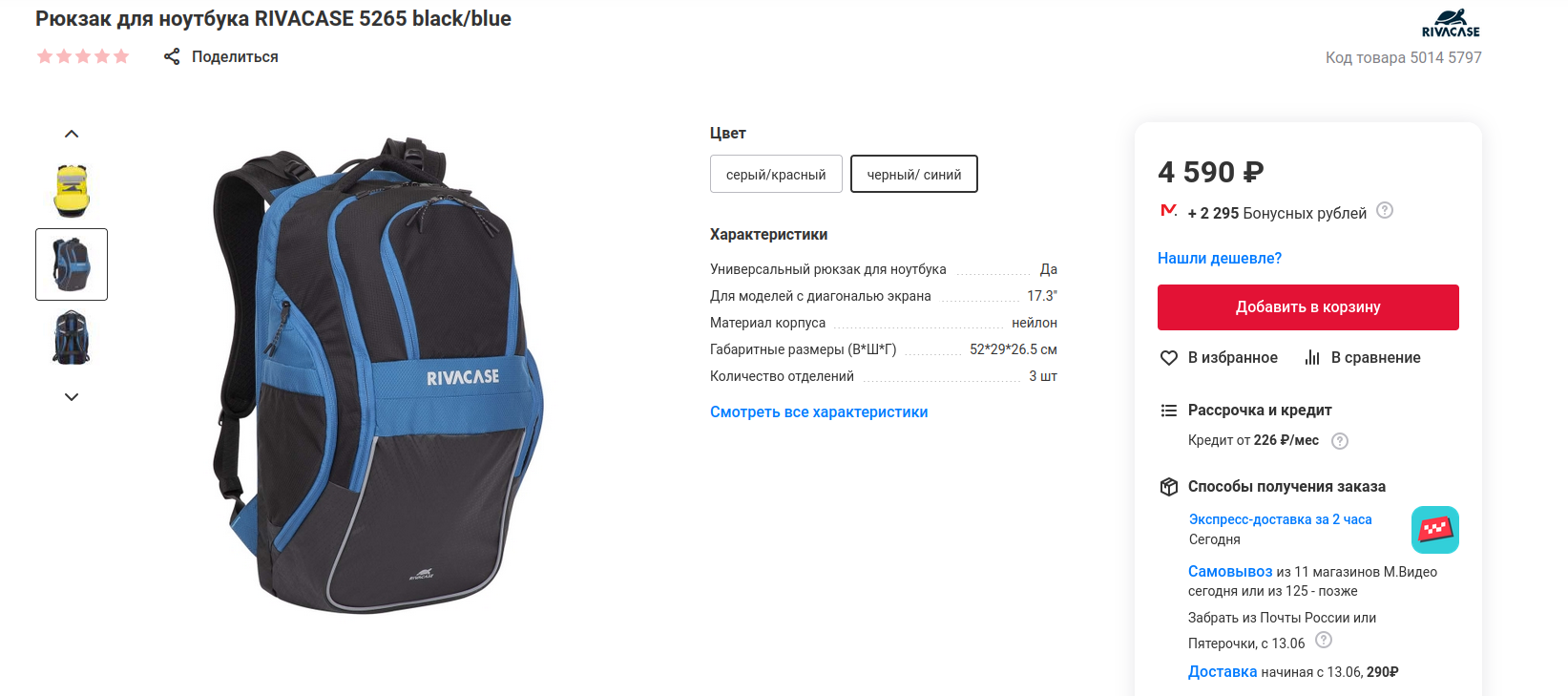 Наименование услугиСтоимость, руб.Контент-съемка (2 часа)5 000Рекламный видеоролик/видеовизитка(2 часа)5 000Видеопортрет (2 часа)5 000Love-story ролик (2 часа)5 000Свадебный клип (до 8 часов)32 500Наименование услугиСтоимость, руб./1 услугаПлан продаж в месяц 1 услугаВыручка, руб.Налог самозанятого, руб.Контент-съемка (2 часа)5 000210 0003% (по декабрь2021 года) –1 8754% (с января2022 года) –2 500Рекламный5 000210 0003% (по декабрь2021 года) –1 8754% (с января2022 года) –2 500видеоролик/видеовизитка (23% (по декабрь2021 года) –1 8754% (с января2022 года) –2 500часа)3% (по декабрь2021 года) –1 8754% (с января2022 года) –2 500Видеопортрет (2 часа)5 00015 0003% (по декабрь2021 года) –1 8754% (с января2022 года) –2 500Love-story ролик (2 часа)5 00015 0003% (по декабрь2021 года) –1 8754% (с января2022 года) –2 500Свадебный клип (до 8 часов)32 500132 5003% (по декабрь2021 года) –1 8754% (с января2022 года) –2 500ИТОГО:ИТОГО:ИТОГО:62 5003% (по декабрь2021 года) –1 8754% (с января2022 года) –2 500Наименование расходовСумма, руб./мес.Транспорт4 000Обслуживание техники1 500Подписка на специализированные сервисы и программное обеспечение8 000Реклама в социальных сетях12 000ИТОГО:25 500№ п/пНаименование этапа проектаДата началаДата окончания1Получение выплаты за счет средств социального контракта10.06.202110.07.20212Приобретение техники для фото/видеосъемкиИюль 2021Июль 20213Установка и настройка техники и рекламная кампания своих услуг10.07.202125.07.20214Начало работыАвгуст 2021Август 2021Риски на рынкеСпособы противодействияНеэффективная рекламаУ меня есть навыки в запуске рекламы, такжея совершенствуюсь в этой области.КонкуренцияСпрос на услуги фото/видеосъемки растет, т. е. на рынке становится больше запрос на услуги моего профиля. По причине самостоятельного оказания услуги, я могу предоставлять на рынке цены ниже конкурентов.Рост арендной платыЯ не завишу от поднятия цены на аренду на рынке, так как работаю на дому.Месяц, годВыручка, руб.Налог, руб.Расходы, руб.Аренда, руб.Чистая прибыль, руб.Июнь 202162 5001 87525 500035 125Июль 202162 5001 87525 500035 125Август 202162 5001 87525 500035 125Сентябрь 202162 5001 87525 500035 125Октябрь 202162 5001 87525 500035 125Ноябрь 202162 5001 87525 500035 125Декабрь 202162 5001 87525 500035 125Январь 202262 5002 50025 500034 500Февраль 202262 5002 50025 500034 500Март 202262 5002 50025 500034 500Апрель 202262 5002 50025 500034 500Май 202262 5002 50025 500034 500Итого за год750 00025 625306 0000418 375Среднее за 12месяцев62 5002 136,425 500034 864№НаименованиеПредназначениеКол- во,шт.ВариантыВариантыВарианты№НаименованиеПредназначениеКол- во,шт.ЭкономСтандартПремиум1НоутбукДля обработки фото- и видеоматериалов и дальнейшего размещения их для рекламы услуг в Интернете; для установки специализированных профессиональных программ для монтажа видеофайлов в программе Adobe Premiere Pro. Для быстрой загрузки видеоконтента на YouTube, стриминговые площадки, для осуществления прямых эфиров через такие платформы, как ZOOM, DISCORD и SKYPE.1Ноутбук ConceptD 5 Pro CN515-71P-776Y (NX.C4YER.001)Windows 10 Pro, Core i7, ОЗУ 32 Гб, HDD 1 Тб, SSD 1024 Гб, Quadro RTX 3000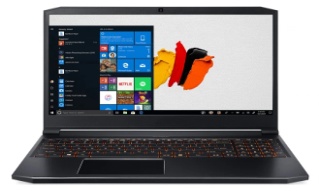 172 990 руб.Ноутбук ConceptD 7 Pro CN715-72P-79FY (NX.C60ER.002)Windows 10 Pro, Core i7, ОЗУ 16 Гб, SSD 512 Гб, Quadro RTX 3000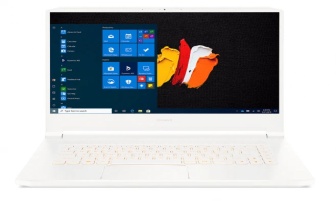 229 990 руб.Ноутбук ConceptD 9 Pro CN917-71P-98EN (NX.C4SER.001)Windows 10 Pro, Core i9, ОЗУ 32 Гб, SSD 2048 Гб, Quadro RTX 5000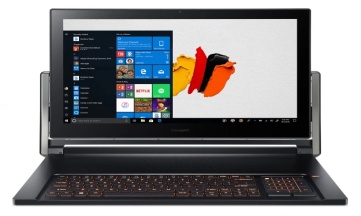 436 990 руб.2КамераЗеркальная профессиональная фотокамера в комплекте с объективом для осуществления фото/видеосъемки1Fujifilm X-T3 18-55 Black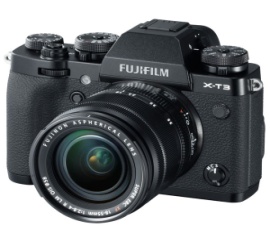 70 000 руб.Fujifilm X-T4 Kit 18-55mm Black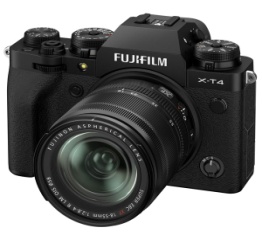 161 990 руб.Canon EOS R6 Kit RF 24-105mm F4-7.1 IS STM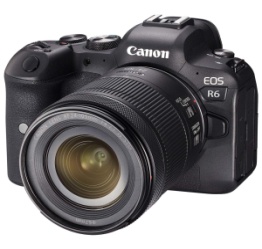 234 990 руб.3Мышь беспроводнаяДля работы в программах для монтажа видео и обработки фотографий. Беспроводная мышь позволяет быстро и удобно обрабатывать медиаданные.1Мышь беспроводная Acer OMR040 (ZL.MCEEE.00A)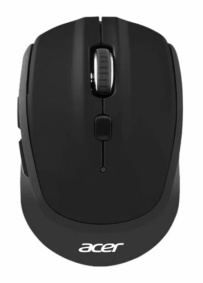 690 руб.A4Tech Fstyler FB35 Midlight Green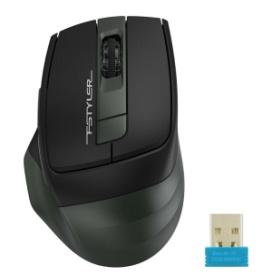 1 390 руб.ogitech MX Vertical (910-005448)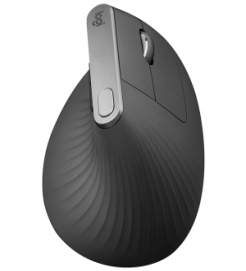 7 490 руб.4НаушникиДля обработки звуковых дорожек на видеофайлах и работе со звуковыми эффектами при монтаже видео1Bluetooth JBL T460BT Black (JBLT460BTBLK)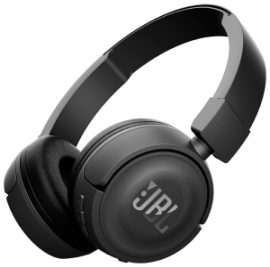 2 290 руб.Bluetooth Sennheiser HD 250BT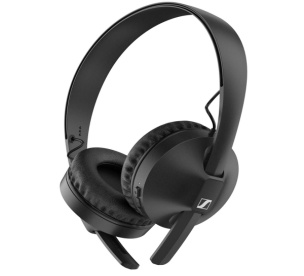 5 490 руб.Smallrig 1055 15мм длина45см 2шт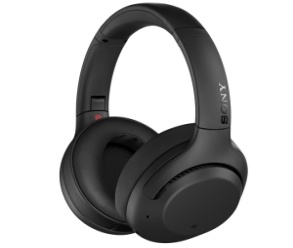 15 900 руб.5Рюкзак для ноутбука и камерыДля транспортировки оборудования на место съемки1RIVACASE 5265 black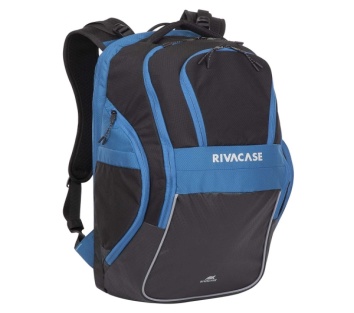 4 590 руб.Wenger 606483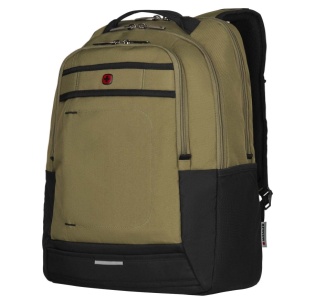 6 190 руб.Design Bobby Duffle Black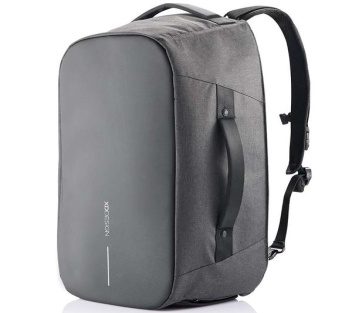 10 990 руб.ИТОГО:250 560 руб.405 050 руб.706 360 руб.№ п/пНаименование расходовВыбранный вариантОбоснование и характеристики1НоутбукConceptD 5 Pro CN515-71P-776Y (NX.C4YER.001)Windows 10 Pro, Core i7, ОЗУ 32 Гб, HDD 1 Тб, SSD 1024 Гб, Quadro RTX 3000Acer ConceptD — новая серия устройств, ориентированная на создателей контента: дизайнеров, музыкантов, видеографов и фотографов.Модель ConceptD 5 Pro имеет большой объем накопителей: HDD 1 Тб, SSD 1024 Гб.  Видео и фото файлы занимают много цифрового пространства, поэтому иметь достаточно места для их хранения необходимо.Ноутбук оснащен мощным процессором Intel Core i7 и видеокартой NVIDIA Quadro RTX 3000. Вместе они создают комфортные условия для обработки и визуализации медиаданных.15,6-дюймовый экран с разрешением 3840×2160. Качественная матрица с широчайшими углами обзора, экран уже «из коробки» хорошо откалиброван и имеет сертификат Pantone Validated Grade, гарантирующий точную цветопередачу (Delta E<2).Ноутбук оснащен всеми необходимы портами и разъемами, в том числе для SD-карты. Скоростной модуль Wi-fi обеспечивает быстрый обмен данными череp сеть интернет2ВидеокамераFujifilm X-T3 18-55 BlackМатрица с сенсором X-Trans CMOS 4 насчитывает более 26 млн. пикс. что позволяет делать чёткие, детальные фото в разрешении 6240 х 4160 пикс и видео в формате 4K.В Fujifilm X-T3 используется новый 26,1-мегапиксельный сенсор формата APS-C X-Trans CMOS 4 с обратной засветкой. Это делает камеру более светочуствительной, а картинку менее шумной, по сравнению со своими предшественникамиX-T3 получила новый четырехъядерный процессор X-Processor 4, тем самым увеличилась производительность камеры при съемке как фото так и видео. Уникальный алгоритм автофокусировки дает более быструю реакцию камеры на изменение положения объектов в пространстве.Удобный отрывающийся сенсорный ЖК дисплей, с навигация по быстрому меню, фокусировка, съемка при касании, проматывание фото при просмотре.В X-T3 используется литий-ионная батарея NP-W126S. Заявленная производительность работы до полной разрядки составляет 390 кадров (по стандарту CIPA)В камере установлен модуль беспроводной связи, пожтому обмен данными с ноутбуком будет быстрым и удобным.3МышьAcer OMR040 (ZL.MCEEE.00A)Удобная беспроводная мышь позволяет быстро обрабатывать медиаданные, при этом не испытывая дискомфорта от мешающих проводов. В данной моделе установлен чип, который увеличивает скорость работы устройства и стабильность соединения.4НаушникиBluetooth JBL T460BT Black (JBLT460BTBLK)Диапазон звучания 20-20000Гц, что дает качественный звук на низких и высоких частотах. Беспроводная связь дает комфорт и мобильность, а благодаря использованию лёгких материалов эти наушники удобно сидят на голове, а прочный складной механизм обеспечивает их долговечность. Время работы до полной разрядки до 11ч.5РюкзакRIVACASE 5265 blackРюкзак для ноутбука RIVACASE 5265 Black/Blue обеспечивает безопасную транспортировку ручной клади и портативных устройств с диагональю 17,3 дюйма. Элементы фиксации прочно удерживают девайс и защищают от вероятных повреждений даже в случае падения. Основной отсек отличается большой вместительностью и предназначен для перевозки личных вещей, одежды или документов. Общий объем составляет 30 л.

По бокам имеются два кармана на застежках и 2 дополнительных отсека для емкостей с водой, а также внутреннее отделение для планшета. Для удобства во время поездок производитель предусмотрел специальные ремни для крепления рюкзака к дорожной сумке. Рюкзак для ноутбука RIVACASE 5265 Black/Blue имеет водонепроницаемый чехол, который поможет уберечь все содержимое от непогоды. Продуманный дизайн, светоотражатели, мягкие лямки и эргономичная ручка позволяют комфортно чувствовать себя во время долгих путешествий.№ п/пНаименование расходовВыбранный вариантЦена за шт., руб.Количество, шт.Сумма расходов, руб.1НоутбукConceptD 5 Pro CN515-71P-776Y (NX.C4YER.001)Windows 10 Pro, Core i7, ОЗУ 32 Гб, HDD 1 Тб, SSD 1024 Гб, Quadro RTX 3000172 9901172 9902ВидеокамераFujifilm X-T3 18-55 Black70 000170 0003Беспроводная мышьAcer OMR04069016904Беспроводные наушникиBluetooth JBL T460BT Black2 29012 2905Рюкзак для ноутбука и камерыRIVACASE 5265 black4 59014 590За счет средств адресной государственной социальной поддержки на основании социальногоконтракта:За счет средств адресной государственной социальной поддержки на основании социальногоконтракта:За счет средств адресной государственной социальной поддержки на основании социальногоконтракта:За счет средств адресной государственной социальной поддержки на основании социальногоконтракта:За счет средств адресной государственной социальной поддержки на основании социальногоконтракта:250 000За счет собственных средств:За счет собственных средств:За счет собственных средств:За счет собственных средств:За счет собственных средств:560ИтогоИтогоИтогоИтого8250 560